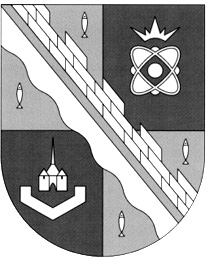 администрация МУНИЦИПАЛЬНОГО ОБРАЗОВАНИЯ                                        СОСНОВОБОРСКИЙ ГОРОДСКОЙ ОКРУГ  ЛЕНИНГРАДСКОЙ ОБЛАСТИпостановлениеот 02/02/2018 № 214О внесении изменений в постановление администрации Сосновоборского городского округа от 25.11.2013 № 2897 «Об утверждении муниципальной программы «Современное образование в Сосновоборском городском округе на 2014 – 2016 годы»В соответствии с Федеральным законом от 06.10.2003 № 131-ФЗ «Об общих принципах организации местного самоуправления в Российской Федерации», постановлением администрации  Сосновоборского городского округа от 02.09.2013 № 2221 «Об утверждении Порядка  разработки, реализации и оценки эффективности муниципальных программ Сосновоборского городского округа Ленинградской области» и на основании решений совета депутатов муниципального образования  Сосновоборский городской округ  Ленинградской области от 28.11.2016 № 171 «О бюджете Сосновоборского городского округа на 2017 год и на плановый период 2018-2019 годов» (с изменениями) и от 05.12.2017 года № 179  «О бюджете Сосновоборского  городского округа на 2018 год и  на плановый период   2019-2020 годов», администрация Сосновоборского городского округа п о с т а н о в л я е т:»1.2. Раздел 7 Программы  «Ресурсное обеспечение Программы» изложить в следующей редакции: « VII Ресурсное обеспечение программы	Общий объем ресурсного обеспечения реализации Программы составляет     7 979 350 039,56 руб. на 2014 год – 943 364 956,65  руб. (Федеральный бюджет – 2 413 000,00 руб.; Областной бюджет – 474 931 576,00 руб.; Местный бюджет – 466 020 380,65 руб.), на 2015 год – 1 053 020 933,05 руб. (Областной бюджет – 549 779 262,26 руб.; Местный бюджет – 503 241 670,79 руб.), на 2016 год – 1 206 019 716,86 руб. (Областной бюджет – 811 624 873,20 руб.; Местный бюджет – 394 394 843,66 руб.),на 2017 год – 1 235 514 171,00 руб. (Федеральный бюджет – 506 722,86 руб.; Областной бюджет – 864 274 568,34 руб.; Местный бюджет – 370 732 879,80 руб.), на 2018 год – 1 113 574 260,00 руб. (Областной бюджет – 749 379 600,00 руб.; Местный бюджет – 364 194 660,00 руб.),на 2019 год – 1 143 788 531,00 руб. (Областной бюджет – 766 586 500,00 руб.; Местный бюджет – 377 202 031,00 руб.),на 2020 год – 1 284 067 471,00 руб. (Областной бюджет – 891 777 200,00 руб.; Местный бюджет – 392 290 271,00 руб.),в том числе на реализацию:Подпрограммы 1 «Развитие дошкольного образования  в Сосновоборском городском округе на 2014-2020 годы» - 3 361 478 570,89 руб.;Подпрограммы 2. «Развитие общего образования детей в Сосновоборском городском округе на 2014-2020 годы» - 3 054 897 388,52 руб.;Подпрограммы 3. «Развитие дополнительного образования детей в Сосновоборском городском округе на 2014-2020 годы» -    679 232 230,75 руб.;Подпрограммы 4. «Информатизация системы образования в Сосновоборском городском округе на 2014-2020 годы» - 27 500 921,44 руб.;Подпрограммы 5. «Организация оздоровления, отдыха и занятости детей, подростков и молодежи  в каникулярное время на 2014-2020 годы в Сосновоборском городском округе « (Каникулы 2014-2020»» –  100 347 564,60  руб.;Подпрограммы 6. «Укрепление материально – технической базы муниципальных образовательных организаций на 2014-2020 годы» - 686 516 389,44 руб.;Подпрограммы 7 «Обеспечение содержания зданий и сооружений муниципальных образовательных организаций Сосновоборского городского округа и обустройство прилегающих к ним территорий на 2014-2020 годы» - 69 376 973,92 руб.»1.12. Приложение 3 к Подпрограмме 2 изложить в следующей редакции:                                                    «Приложение 3 к Подпрограмме 2 ПЛАН РЕАЛИЗАЦИИ Подпрограммы 2 «Развитие общего образования детей в Сосновоборском городском округе на 2014-2020 годы»1.22. Раздел 7 Подпрограммы 5 «Ресурсное обеспечение Подпрограммы» изложить в следующей редакции: «7. Ресурсное обеспечение ПодпрограммыОбщий объем ресурсного обеспечения реализации Подпрограммы составляет  100 347 564,60 руб., в том числе за счет Федерального бюджета - 0,00 руб., Областного бюджета – 7 417 600,40 руб., Местного бюджете – 92 929 964,20 руб.»1.23. Приложение 1 к Подпрограмме 5 изложить в следующей редакции:                                            «Приложение № 1 к Подпрограмме 5Перечень основных мероприятий Подпрограммы 5 «Организация оздоровления, отдыха и занятости детей, подростков и молодежи  в каникулярное время на 2014 - 2020 годы в Сосновоборском городском округе» (Каникулы 2014 - 2020»)»1.24. Приложение 3 к Подпрограмме 5 изложить в следующей редакции:                                            «Приложение № 3 к Подпрограмме 5ПЛАН РЕАЛИЗАЦИИ Подпрограммы 5 «Организация оздоровления, отдыха и занятости детей, подростков и молодежи  в каникулярное время на 2014 - 2020 годы в Сосновоборском городском округе» (Каникулы 2014 - 2020»)» 1.26. Раздел 7 Подпрограммы 6 «Ресурсное обеспечение Подпрограммы» изложить в следующей редакции: «7.  Ресурсное обеспечение ПодпрограммыОбщий объем ресурсного обеспечения реализации Подпрограммы составляет  686 516 389,44 руб., в том числе за счет Федерального бюджета - 0,00 руб., Областного бюджета – 386 490 820,26 руб., Местного бюджете – 300 025 569,18 руб.руб.1.27. Приложение 1 к Подпрограмме 6 изложить в следующей редакции:                                                        «Приложение № 1 к Подпрограмме 6 Перечень основных мероприятийПодпрограммы 6 «Укрепление материально-технической базы муниципальных образовательных организаций Сосновоборского городского округа на 2014-2020 годы»»»1.28. Приложение 3 к Подпрограмме 6 изложить в следующей редакции:                                                        «Приложение № 3 к Подпрограмме 6 ПЛАН РЕАЛИЗАЦИИ Подпрограммы 6 «Укрепление материально-технической базы муниципальных образовательных организаций Сосновоборского городского округа на 2014-2020 годы»»Общему отделу администрации (Баскакова К.Л.) обнародовать настоящее постановление на электронном сайте городской газеты "Маяк".Пресс-центру администрации (Никитина В.Г.) разместить настоящее постановление на официальном сайте Сосновоборского городского округа.Настоящее постановление вступает в силу со дня официального обнародования.Контроль за исполнением настоящего постановления возложить на заместителя главы администрации по безопасности и организационным вопросам.Глава администрацииСосновоборского городского округа                                                             В.Б.СадовскийПредседатель финансово-контрольной комиссииСовета депутатов___________________________ М.Н.Морозова18.12.2017Рассылка:						Общий отдел, КО, ИАО, КФ, ОЭР, пресс-центр1. Внести изменения в муниципальную программу «Современное образование в  Сосновоборском городском округе на 2014 – 2020 годы», утвержденную постановлением администрации Сосновоборского городского округа от 25.11.2013 № 2897 (с учетом  изменений, внесенных Постановлениями администрации Сосновоборского городского округа от 19.06.2014 № 1463, от 06.09.2014 № 2122, от 25.12.2014 № 3079, от 12.02.2015 №485, от 29.04.2015 № 1248, от 17.08.2015 № 2069,от 06.11.2015 № 2839, от 10.02.2016 №323, от 04.05.2016 №  983, от 22.07.2016 № 1712, от 22.11.2016 № 2628, от 03.02.2017                   № 263, от 27.04.2017№ 940, от 27.07.2017 № 1755, от 15.11.2017№ 2544, от 23.01.2018 №100) (далее по тексту – Программа):В Паспорте программы  «Современное образование  в Сосновоборском  городском округе на 2014-2020 годы»Раздел «Объемы бюджетных ассигнований Программы» изложить в следующей редакции: «1. Внести изменения в муниципальную программу «Современное образование в  Сосновоборском городском округе на 2014 – 2020 годы», утвержденную постановлением администрации Сосновоборского городского округа от 25.11.2013 № 2897 (с учетом  изменений, внесенных Постановлениями администрации Сосновоборского городского округа от 19.06.2014 № 1463, от 06.09.2014 № 2122, от 25.12.2014 № 3079, от 12.02.2015 №485, от 29.04.2015 № 1248, от 17.08.2015 № 2069,от 06.11.2015 № 2839, от 10.02.2016 №323, от 04.05.2016 №  983, от 22.07.2016 № 1712, от 22.11.2016 № 2628, от 03.02.2017                   № 263, от 27.04.2017№ 940, от 27.07.2017 № 1755, от 15.11.2017№ 2544, от 23.01.2018 №100) (далее по тексту – Программа):В Паспорте программы  «Современное образование  в Сосновоборском  городском округе на 2014-2020 годы»Раздел «Объемы бюджетных ассигнований Программы» изложить в следующей редакции: «Объемы бюджетных ассигнований  Программы  Общий объем ресурсного обеспечения реализации Программы составляет 7 979 350 039,56 руб., в том числе:                                                     руб.На 2014 годНа 2014 годНа 2014 годНа 2014 годНа 2014 годНа 2014 годНа 2014 годНа 2014 годНа 2014 год№ п/пНаименование подпрограммы, основных мероприятий, Ответстве-нный за реализациюОжидаемый результат реализации мероприятияОжидаемый результат реализации мероприятияПлан финансирования, руб.План финансирования, руб.План финансирования, руб.План финансирования, руб.№ п/пНаименование подпрограммы, основных мероприятий, Ответстве-нный за реализациюЕд. измеренияКо-воФедеральныйбюджетОбластной бюджетМестный бюджетИТОГО1234567891Подпрограмма 2«Развитие общего образования детей в Сосновоборском городском округе на 2014-2020 годы»КО, ОО        0,00270 662 656,0084 410 704,08355 073 360,081.1Основное мероприятие 1Формирование муниципального задания на оказание услуг по организации предоставления общедоступного и бесплатного, общего (начального общего, основного общего, среднего общего) образования в общеобразовательных организациях, в том числеКО, МБОУ        0,00257 367 200,0061 085 261,08318 452 461,081.1.1Мероприятие 1 организация предоставления общедоступного и бесплатного, общего (начального общего, основного общего, среднего общего) образования в общеобразовательных организацияхКО, МБОУ        0,00257 367 200,0061 085 261,08318 452 461,081.2Основное мероприятие 2Обновление содержания и совершенствование материально-технической базы общего  образования; поддержка кадрового потенциала системы образования; организация воспитательной работы и развитие творческого потенциала учащихся; сохранение и укрепление здоровья школьников, в том числеКО, ОО        0,002 211 056,009 157 643,0011 368 699,001.2.1Мероприятие 1 Обновление  содержания общего образования, в т.ч.        0,00860 000,003 307 955,004 167 955,001.2.1.1Проведение  ГИА в 9 классахМБОУ ДОД ЦРТ        0,000,00167 000,00167 000,001.2.1.2Мониторинг качества образованияМБОУ ДОД ЦРТ        0,000,0025 000,0025 000,001.2.1.3Организация работы ГМО для  сопровождение введения ФГОС, введение новых форм и технологий обучения, апробация новых УМКМБОУ ДОД ЦРТ        0,000,00190 000,00190 000,001.2.1.4Обеспечение функционирования центра по работе с педагогическими кадрами: материально техническое обеспечение деятельности центра;  сопровождение сайта центра по работе с педагогами, сопровождение   электронных баз данных муниципальных образовательных инноваций (одаренных детей, «портфолио педагога», тестовых заданий, мониторинговых исследований); обеспечение средствами связи (оплата услуг Интернет, услуги местной и междугородней связи)   МБОУ ДОД ЦРТ        0,000,00143 000,00143 000,001.2.1.5Организация  курсовой подготовки и обеспечение участия в совещаниях, семинарах, конференциях и др. мероприятиях по актуальным вопросам образования методистов и экспертов территориальных предметных комиссий, педагогов; проведение мероприятий  по выявлению и развитию творческого потенциала педагогов (Конкурс методических разработок, НПК «Современные технологии в образовании», городской смотр-конкурс учебно-опытных участков, городской cмотр - конкурс учебных кабинетов); участие педагогов и методистов Сосновоборского городского округа в  региональных мероприятиях   (областная ярмарка инноваций в ЛОИРО, творческие встречи педагогов Юго-Западного образовательного округа,  областная итоговая конференция по методической работе в ЛОИРО)МБОУ ДОД ЦРТ        0,000,00105 000,00105 000,001.2.1.6приобретение электронных  методических пособий для педагогов города, осуществление подписки на периодические издания МБОУ ДОД ЦРТ        0,000,0035 000,0035 000,001.2.1.7Организация  мероприятий   для педагогической общественности (городской педагогический совет, участие в областном педагогическом совете, проведение Дня Учителя, участие в работе окружных совещаний Юго-Западного образовательного округа)КО, ОО        0,000,00188 762,00188 762,001.2.1.8Организация и проведение конкурсов профессионального мастерства («Учитель года», «Воспитатель года», «Наш классный – самый классный»КО, ОО        0,000,00115 900,00115 900,001.2.1.9Поддержка ОУ участников конкурсов («Школа года», «Красивая школа», «Лучшее учреждение, развивающее физическую культуру и спорт»)КО, ОО0,00410 000,00239 000,00649 000,001.2.1.10Приобретение современного компьютерного, учебно-лабораторного оборудования, пособий, материалов и предметов учебного инвентаря для муниципальных общеобразовательных организацийКО, ОО        0,00450 000,002 099 293,002 549 293,001.2.2Мероприятие 2 «Поддержка кадрового потенциала системы образования», в т.ч.        0,001 351 056,002 410 610,003 761 666,001.2.2.1Приобретение жилья для педагогических работниковКО, КУМИ        0,001 351 056,001 394 610,002 745 666,001.2.2.2Выплата компенсации за наём жильяКО        0,000,001 008 000,001 008 000,001.2.2.3Предоставление гражданину   мер социальной поддержки в период обучения в образовательных организациях по педагогическим специальностям и заключившими договор о целевом обученииКО        0,000,008 000,008 000,001.2.3Мероприятие 3 «Совершенствование материально-технической базы общего образования», в т.ч.        0,000,001 261 600,001 261 600,001.2.3.1Замена технологического оборудования школьных столовыхКО, ОО        0,000,001 171 600,001 171 600,001.2.3.2Приобретение современного спортивного оборудования и инвентаря для спортивных залов, спортивных площадокКО, ОО        0,000,0090 000,0090 000,001.2.4Мероприятие 4 «Организация воспитательной работы и развитие творческого потенциала учащихся», в т.ч.        0,000,001 297 478,001 297 478,001.2.4.1Участие одаренных  детей и их педагогов в летних интеллектуальных лагерях; проведение мероприятий для выявления любого вида одаренности, психологических тренингов для подготовки школьных команд к региональному и всероссийскому этапам предметной олимпиады школьников; обеспечение участия обучающихся Сосновоборского городского округа в  региональном и всероссийском этапе олимпиады школьников и в региональных мероприятиях, проводимых для одаренных детей; организация учебных сессий для одарённых детей по 4-м предметам; организация участия школьников в финальных этапах Всероссийских  мероприятий, сборах по целевым приглашениямМБОУ ДОД ЦРТ        0,000,00650 000,00650 000,001.2.4.2Организация и проведение «Праздника успеха» (чествование победителей и призёров Всероссийской и региональной олимпиад школьников, конкурсного движенияМБОУ ДОД ЦРТ        0,000,00320 000,00320 000,001.2.4.3Грант Главы администрации Сосновоборского городского округаМБОУ ДОД ЦРТ        0,000,00100 000,00100 000,001.2.4.4Организация и проведение Чествования золотых и серебряных медалистов; организация поездок  на областной праздник чествования золотых медалистовКО, ОО        0,000,0076 478,0076 478,001.2.4.5Организация и проведение городского  этапа областного конкурса по профилактике зависимого поведения учащихся «Я выбираю!»КО, ОО        0,000,0030 000,0030 000,001.2.4.6Конкурс городских социальных проектов учащихсяКО, ОО        0,000,00121 000,00121 000,001.2.5Мероприятие 5 «Сохранение и укрепление здоровья школьников в условиях образования», в т.ч.КО, ОО        0,000,00880 000,00880 000,001.2.5.1Организация работы городской ПМПККО, ОО        0,000,00250 000,00250 000,001.2.5.2Мероприятия  направленные на сохранение и укрепление здоровья школьников: проведение городской спартакиады школьников;  подготовка команд на областную спартакиаду школьников; проведение учебно-полевых сборов 10 классов и мероприятий по программе «Школа безопасности»; реализация проекта «Мини-футбол в школу»МБОУ ДОД ЦРТ        0,000,00490 000,00490 000,001.2.5.3Организация и проведение спортивного праздника «Путь к Олимпу»МБОУ ДОД ЦРТ        0,000,00140 000,00140 000,001.3Основное мероприятие 3«Организация питания школьников»МАУ «ЦОШ»        0,0011 084 400,0014 167 800,0025 252 200,00В том числе: МАУ «ЦОШ»1.3.1Мероприятие 1 «организация предоставления бесплатного (льготного) питания установленным категориям учащихся муниципальных  общеобразовательных учреждений» МАУ «ЦОШ»        0,0011 084 400,000,0011 084 400,001.3.2Мероприятие 2«организация предоставления бесплатного (льготного) питания учащихся 1-х классов муниципальных  общеобразовательных учреждений»МАУ «ЦОШ»        0,000,003 239 400,003 239 400,001.3.3Мероприятие 3«содержание МАУ «ЦОШ»»МАУ «ЦОШ»        0,000,0010 928 400,0010 928 400,00На 2015 годНа 2015 годНа 2015 годНа 2015 годНа 2015 годНа 2015 годНа 2015 годНа 2015 годНа 2015 год№ п/пНаименование подпрограммы, основных мероприятий, Ответстве-нный за реализациюОжидаемый результат реализации мероприятияОжидаемый результат реализации мероприятияПлан финансирования, руб.План финансирования, руб.План финансирования, руб.План финансирования, руб.№ п/пНаименование подпрограммы, основных мероприятий, Ответстве-нный за реализациюЕд. измеренияКо-воФедеральныйбюджетОбластной бюджетМестный бюджетИТОГО1234567891Подпрограмма 2«Развитие общего образования детей в Сосновоборском городском округе на 2014-2020 годы»КО, ОО        0,00300 169 356,0086 735 786,00386 905 142,001.1Основное мероприятие 1Формирование муниципального задания на оказание услуг по организации предоставления общедоступного и бесплатного, общего (начального общего, основного общего, среднего общего) образования в общеобразовательных организациях, в том числе:КО,  ОО        0,00286 363 500,0060 076 000,00346 439 500,001.1.1Мероприятие 1 организация предоставления общедоступного и бесплатного, общего (начального общего, основного общего, среднего общего) образования в общеобразовательных организацияхКО, ОО        0,00286 363 500,0060 076 000,00346 439 500,001.2Основное мероприятие 2Обновление содержания и совершенствование материально-технической базы общего  образования; поддержка кадрового потенциала системы образования; организация воспитательной работы и развитие творческого потенциала учащихся; сохранение и укрепление здоровья школьников.КО, ОО        0,001 891 056,0011 231 610,0013 122 666,00В том числе: 1.2.1Мероприятие 1 Обновление  содержания общего образования, в т.ч.        0,00540 000,001 518 867,632 058 867,631.2.1.1Проведение  ГИА в 9 классахМБОУ ДО «ЦРТ»        0,000,00167 000,00167 000,001.2.1.2Мониторинг качества образованияМБОУ ДО «ЦРТ»        0,000,0025 000,0025 000,001.2.1.3Организация работы ГМО для  сопровождение введения ФГОС, введение новых форм и технологий обучения, апробация новых УМКМБОУ ДО «ЦРТ»        0,000,00190 000,00190 000,001.2.1.4Обеспечение функционирования центра по работе с педагогическими кадрами: материально техническое обеспечение деятельности центра;  сопровождение сайта центра по работе с педагогами, сопровождение   электронных баз данных муниципальных образовательных инноваций (одаренных детей, «портфолио педагога», тестовых заданий, мониторинговых исследований); обеспечение средствами связи (оплата услуг Интернет, услуги местной и междугородней связи)   МБОУ ДО «ЦРТ»        0,000,00143 000,00143 000,001.2.1.5Организация  курсовой подготовки и обеспечение участия в совещаниях, семинарах, конференциях и др. мероприятиях по актуальным вопросам образования методистов и экспертов территориальных предметных комиссий, педагогов; проведение мероприятий  по выявлению и развитию творческого потенциала педагогов (Конкурс методических разработок, НПК «Современные технологии в образовании», городской смотр-конкурс учебно-опытных участков, городской cмотр - конкурс учебных кабинетов); участие педагогов и методистов Сосновоборского городского округа в  региональных мероприятиях   (областная ярмарка инноваций в ЛОИРО, творческие встречи педагогов Юго-Западного образовательного округа,  областная итоговая конференция по методической работе в ЛОИРО)МБОУ ДО «ЦРТ», МБОУ        0,00120 000,00131 000,00251 000,001.2.1.6приобретение электронных  методических пособий для педагогов города, осуществление подписки на периодические издания МБОУ ДО «ЦРТ»        0,000,0035 000,0035 000,001.2.1.7Организация  мероприятий   для педагогической общественности (городской педагогический совет, участие в областном педагогическом совете, проведение Дня Учителя, участие в работе окружных совещаний Юго-Западного образовательного округа)КО, ОО        0,000,00331 861,63331 861,631.2.1.8Организация и проведение конкурсов профессионального мастерства («Учитель года», «Воспитатель года», «Наш классный – самый классный»КО, ОО        0,000,0096 006,0096 006,001.2.1.9Поддержка ОУ участников конкурсов («Школа года», «Красивая школа», «Лучшее учреждение, развивающее физическую культуру и спорт», др.)КО, ОО0,00120 000,000,00120 000,001.2.1.10Приобретение современного компьютерного, учебно-лабораторного оборудования, пособий, материалов и предметов учебного инвентаря для муниципальных общеобразовательных организацийКО, ОО        0,00300 000,00400 000,00700 000,001.2.2Мероприятие 2 «Поддержка кадрового потенциала системы образования», в т.ч.        0,001 351 056,003 444 610,004 795 666,001.2.2.1Приобретение жилья для педагогических работниковКО, КУМИ        0,001 351 056,001 732 610,003 083 666,001.2.2.2Выплата компенсации за наём жильяКО        0,000,001 652 000,001 652 000,001.2.2.3Предоставление гражданину   мер социальной поддержки в период обучения в образовательных организациях по педагогическим специальностям и заключившими договор о целевом обученииКО        0,000,0060 000,0060 000,001.2.3Мероприятие 3 «Совершенствование материально-технической базы общего образования», в т.ч.        0,000,002 954 994,002 954 994,001.2.3.1Замена технологического оборудования школьных столовых, мебели для актовых заловКО, ОО        0,000,002 854 994,002 854 994,001.2.3.2Приобретение современного спортивного оборудования и инвентаря для спортивных залов, спортивных площадокКО, ОО        0,000,00100 000,00100 000,001.2.4Мероприятие 4 «Организация воспитательной работы и развитие творческого потенциала учащихся», в т.ч.        0,000,001 783 138,371 783 138,371.2.4.1Участие одаренных  детей и их педагогов в летних интеллектуальных лагерях; проведение мероприятий для выявления любого вида одаренности, психологических тренингов для подготовки школьных команд к региональному и всероссийскому этапам предметной олимпиады школьников; обеспечение участия обучающихся Сосновоборского городского округа в  региональном и всероссийском этапе олимпиады школьников и в региональных мероприятиях, проводимых для одаренных детей; организация учебных сессий для одарённых детей по 4-м предметам; организация участия школьников в финальных этапах Всероссийских  мероприятий, сборах по целевым приглашениямМБОУ ДО «ЦРТ»        0,000,00624 000,00624 000,001.2.4.2Организация и проведение «Праздника успеха» (чествование победителей и призёров Всероссийской и региональной олимпиад школьников, конкурсного движенияМБОУ ДО «ЦРТ»        0,000,00320 000,00320 000,001.2.4.3Грант Главы администрации Сосновоборского городского округаМБОУ ДО «ЦРТ»        0,000,00100 000,00100 000,001.2.4.4Организация и проведение Чествования золотых и серебряных медалистов; организация поездок  на областной праздник чествования золотых медалистовКО, ОО        0,000,0098 138,3798 138,371.2.4.5Организация и проведение конкурсов  школьных музеев; экскурсоводовКО, ОО        0,000,0040 000,0040 000,001.2.4.6Организация и проведение городского  этапа областного конкурса по профилактике зависимого поведения учащихся «Я выбираю!»КО, ОО        0,000,0030 000,0030 000,001.2.4.7Конкурс городских социальных проектов учащихсяКО, ОО        0,000,00121 000,00121 000,001.2.4.8Мероприятия, посвященные 70-летию Победы в Великой Отечественной Войне.КО, ОО        0,000,00300 000,00300 000,001.2.5Мероприятия по профилактике детского дорожно-транспортного травматизма (распространение световозвращающих приспособлений среди учащихся младших классов)КО, ОО0,000,00150 000,00150 000,001.2.5.1Мероприятие 5 «Сохранение и укрепление здоровья школьников в условиях образования», в т.ч.КО, ОО, МАУ «ЦОШ»        0,000,001 530 000,001 530 000,001.2.5.2Организация работы городской ПМПККО, ОО        0,000,00530 000,00530 000,001.2.5.3Мероприятия  направленные на сохранение и укрепление здоровья школьников: проведение городской спартакиады школьников;  подготовка команд на областную спартакиаду школьников; проведение учебно-полевых сборов 10 классов; проведение мероприятий по программам «Школа безопасности» и "Президентские спортивные игры"; реализация проекта «Мини-футбол в школу»МБОУ ДО «ЦРТ»        0,000,00510 000,00510 000,001.2.5.4Организация и проведение спортивного праздника «Путь к Олимпу»МБОУ ДО «ЦРТ»        0,000,00140 000,00140 000,001.3Организация работы  по реализации проекта "Школа - территория спорта"МБОУ ДО «ЦРТ»0,000,00350 000,00350 000,001.3Основное мероприятие 3«Организация питания обучающихся»МАУ «ЦОШ»        0,0011 914 800,0015 428 176,0027 342 976,00На 2016 годНа 2016 годНа 2016 годНа 2016 годНа 2016 годНа 2016 годНа 2016 годНа 2016 годНа 2016 год№ п/пНаименование подпрограммы, основных мероприятий, Ответстве-нный за реализациюОжидаемый результат реализации мероприятияОжидаемый результат реализации мероприятияПлан финансирования, руб.План финансирования, руб.План финансирования, руб.План финансирования, руб.№ п/пНаименование подпрограммы, основных мероприятий, Ответстве-нный за реализациюЕд. измеренияКо-воФедеральныйбюджетОбластной бюджетМестный бюджетИТОГО1234567891Подпрограмма 2«Развитие общего образования детей в Сосновоборском городском округе на 2014-2020 годы»КО, ОО        0,00334 152 100,0091 854 730,34426 006 830,341.1Основное мероприятие 1Формирование муниципального задания на оказание услуг по -реализации основных общеобразовательных программ начального  общего образования;                                      -реализации основных общеобразовательных программ основного  общего образования;                      -реализации основных общеобразовательных программ среднего общего образования, в том числе:	КО,  ОО        0,00317 464 700,066 428 325,00383 893 025,001.1.1Мероприятие 1 -реализации основных общеобразовательных программ начального  общего образования;                                      -реализации основных общеобразовательных программ основного  общего образования;                      -реализации основных общеобразовательных программ среднего общего образованияКО, ОО        0,00317 464 700,066 428 325,00383 893 025,001.2Основное мероприятие 2Обновление содержания и совершенствование материально-технической базы общего  образования; поддержка кадрового потенциала системы образования; организация воспитательной работы и развитие творческого потенциала учащихся; сохранение и укрепление здоровья школьников, в том числе:КО, ОО        0,001 870 000,008 716 405,3410 586 405,341.2.1Мероприятие 1 Обновление  содержания общего образования, в т.ч.        0,001 870 000,001 931 181,253 801 181,251.2.1.1Организация проведения  ГИА в 9 классах (работа экспертов)МБОУ ДО «ЦРТ»        0,000,00141 000,00141 000,001.2.1.2Мониторинг качества образования (разработка КИМов для проведения мониторинговых работ в соответствии с циклограммой)МБОУ ДО «ЦРТ»        0,000,000,000,001.2.1.3Организация работы ГМО для  сопровождение введения ФГОС, введение новых форм и технологий обучения, апробация новых УМКМБОУ ДО «ЦРТ»        0,000,00202 000,00202 000,001.2.1.4Обеспечение функционирования центра по работе с педагогическими кадрами: материально техническое обеспечение деятельности центра;  сопровождение сайта центра по работе с педагогами, сопровождение   электронных баз данных муниципальных образовательных инноваций (одаренных детей, «портфолио педагога», тестовых заданий, мониторинговых исследований); обеспечение средствами связи (оплата услуг Интернет, услуги местной и междугородней связи)   МБОУ ДО «ЦРТ»        0,000,00152 000,00152 000,001.2.1.5Организация  курсовой подготовки и обеспечение участия в совещаниях, семинарах, конференциях и др. мероприятиях по актуальным вопросам образования методистов и экспертов территориальных предметных комиссий, педагогов; проведение мероприятий  по выявлению и развитию творческого потенциала педагогов (Конкурс методических разработок, НПК «Современные технологии в образовании», конкурс молодых специалистов "Педагогический дебют", городской cмотр-конкурс учебных кабинетов); участие педагогов и методистов Сосновоборского городского округа в  региональных мероприятиях   (областная ярмарка инноваций в ЛОИРО, творческие встречи педагогов Юго-Западного образовательного округа,  областная итоговая конференция по методической работе в ЛОИРО).МБОУ ДО «ЦРТ», МБОУ, МБДОУ        0,00120 000,00121 680,00241 680,001.2.1.6Осуществление подписки на периодические изданияМБОУ ДО «ЦРТ»        0,000,0037 000,0037 000,001.2.1.7Организация  мероприятий   для педагогической общественности (городской педагогический совет, участие в областном педагогическом совете, проведение Дня Учителя, участие в работе окружных совещаний Юго-Западного образовательного округа)КО, ОО        0,000,00392 101,25392 101,251.2.1.8Организация и проведение конкурсов профессионального мастерства («Учитель года», «Воспитатель года», «Наш классный – самый классный»КО, ОО        0,000,00145 400,00145 400,001.2.1.9Поддержка ОУ участников конкурсов («Школа года», «Красивая школа», «Лучшее учреждение, развивающее физическую культуру и спорт», др.)КО, ОО0,00650 000,00190 000,00840 000,001.2.1.10Приобретение современного компьютерного, учебно-лабораторного оборудования, пособий, материалов и предметов учебного инвентаря для муниципальных общеобразовательных организацийКО, ОО        0,001 100 000,00550 000,001 650 000,001.2.2Мероприятие 2 «Поддержка кадрового потенциала системы образования», в т.ч.        0,000,002 168 000,002 168 000,001.2.2.1Приобретение жилья для педагогических работниковКО, КУМИ        0,000,000,000,001.2.2.2Выплата компенсации за наём жильяКО        0,000,002 100 000,002 100 000,001.2.2.3Предоставление гражданину   мер социальной поддержки в период обучения в образовательных организациях по педагогическим специальностям и заключившими договор о целевом обученииКО        0,000,0068 000,0068 000,001.2.3Мероприятие 3 «Совершенствование материально-технической базы общего образования», в т.ч.        0,000,001 586 515,341 586 515,341.2.3.1Замена технологического оборудования школьных столовыхКО, ОО        0,000,001 406 515,341 406 515,341.2.3.2Приобретение современного спортивного оборудования и инвентаря для спортивных залов, спортивных площадокКО, ОО        0,000,00180 000,00180 000,001.2.4Мероприятие 4 «Организация воспитательной работы и развитие творческого потенциала учащихся», в т.ч.        0,000,001 344 818,751 344 818,751.2.4.1Проведение мероприятий для выявления любого вида одаренности, психологических тренингов для подготовки школьных команд к региональному и всероссийскому этапам предметной олимпиады школьников (проведение не менее 10 тренингов с охватом не менее 180 учащихся; проведение олимпиад для начальной школы; подведение итогов олимпиады для учащихся первой ступени образования); обеспечение участия обучающихся Сосновоборского городского округа в  региональном и всероссийском этапе олимпиады школьников и в региональных мероприятиях, проводимых для одаренных детей и организация участия школьников в финальных этапах всероссийских конкурсных мероприятий по целевым приглашениям (организация участия в региональных и всероссийских олимпиадах по 28 предметам не менее 170 участников); организация учебных сессий для одарённых детей по 4-м предметамМБОУ ДО «ЦРТ»        0,000,00667 000,00667 000,001.2.4.2Организация и проведение чествования победителей и призёров Всероссийской и региональной олимпиад школьников, конкурсного движения, а также педагогов,  их подготовившихМБОУ ДО «ЦРТ»        0,000,00284 022,75284 022,751.2.4.3Грант Главы администрации Сосновоборского городского округаМБОУ ДО «ЦРТ»        0,000,00100 000,00100 000,001.2.4.4Организация и проведение чествования медалистов; организация поездок  на областной праздник чествования медалистовКО, ОО        0,000,0089 796,0089 796,001.2.4.5Организация и проведение конкурсов  школьных музеев; экскурсоводовКО, ОО        0,000,0043 000,0043 000,001.2.4.6Организация и проведение городского  этапа областного конкурса по профилактике зависимого поведения учащихся «Я выбираю!»КО, ОО        0,000,0032 000,0032 000,001.2.4.7Конкурс городских социальных проектов учащихсяКО, ОО        0,000,00129 000,00129 000,001.2.5Мероприятие 5 «Сохранение и укрепление здоровья школьников в условиях образования», в т.ч.КО, ОО        0,000,001 685 890,001 685 890,001.2.5.1Организация работы территориальной ПМПККО, ОО        0,000,00643 890,00643 890,001.2.5.2Мероприятия  направленные на сохранение и укрепление здоровья школьников: проведение городской спартакиады школьников;  подготовка команд на областную спартакиаду школьников; проведение учебно-полевых сборов 10 классов; проведение мероприятий по программе "Президентские спортивные игры"; реализация проекта «Мини-футбол в школу»; реализация  проекта "Школа - территория спорта"МБОУ ДО «ЦРТ»        0,000,00893 000,00893 000,001.2.5.3Организация и проведение чествования победителей и призеров спортивных мероприятий и конкурсов  среди учащихся образовательных организацийМБОУ ДО «ЦРТ»        0,000,00149 000,00149 000,001.3Основное мероприятие 3«Организация питания обучающихся»МАУ «ЦОШ»НОУ «СЧШ»        0,0014 817 400,0016 710 000,0031 527 400,00На 2017 годНа 2017 годНа 2017 годНа 2017 годНа 2017 годНа 2017 годНа 2017 годНа 2017 годНа 2017 год№ п/пНаименование подпрограммы, основных мероприятий, Ответстве-нный за реализациюОжидаемый результат реализации мероприятияОжидаемый результат реализации мероприятияПлан финансирования, руб.План финансирования, руб.План финансирования, руб.План финансирования, руб.№ п/пНаименование подпрограммы, основных мероприятий, Ответстве-нный за реализациюЕд. измеренияКо-воФедеральныйбюджетОбластной бюджетМестный бюджетИТОГО1234567891Подпрограмма 2«Развитие общего образования детей в Сосновоборском городском округе на 2014-2020 годы»КО, ОО        0,00369 368 800,0080 335 213,50449 704 013,501.1Основное мероприятие 1Формирование муниципального задания на оказание услуг по -реализации основных общеобразовательных программ начального  общего образования;                                      -реализации основных общеобразовательных программ основного  общего образования;                      -реализации основных общеобразовательных программ среднего общего образования, в том числе:	КО,  ОО        0,00348 542 700,054 548 683,50403 091 383,501.1.1Мероприятие 1 -реализации основных общеобразовательных программ начального  общего образования;                                      -реализации основных общеобразовательных программ основного  общего образования;                      -реализации основных общеобразовательных программ среднего общего образованияКО, ОО        0,00348 542 700,0054 548 683,50403 091 383,501.2Основное мероприятие 2Обновление содержания и совершенствование материально-технической базы общего  образования; поддержка кадрового потенциала системы образования; организация воспитательной работы и развитие творческого потенциала учащихся; сохранение и укрепление здоровья школьников, в том числе:КО, ОО        0,001 320 000,008 391 270,009 711 270,001.2.1Мероприятие 1 Обновление  содержания общего образования, в т.ч.        0,001 320 000,001 211 795002 531 795,001.2.1.1Организация проведения  ГИА в 9 классах (работа экспертов)МБОУ ДО «ЦРТ»        0,000,0093 000,0093 000,001.2.1.2Мониторинг качества образования (разработка КИМов для проведения мониторинговых работ в соответствии с циклограммой)МБОУ ДО «ЦРТ»        0,000,000,000,001.2.1.3Организация работы ГМО для  сопровождение введения ФГОС, введение новых форм и технологий обучения, апробация новых УМКМБОУ ДО «ЦРТ»        0,000,00202 000,00202 000,001.2.1.4Обеспечение функционирования центра по работе с педагогическими кадрами: материально техническое обеспечение деятельности центра;  сопровождение сайта центра по работе с педагогами, сопровождение   электронных баз данных муниципальных образовательных инноваций (одаренных детей, «портфолио педагога», тестовых заданий, мониторинговых исследований); обеспечение средствами связи (оплата услуг Интернет, услуги местной и междугородней связи)   МБОУ ДО «ЦРТ»        0,000,00152 000,00152 000,001.2.1.5Организация  курсовой подготовки и обеспечение участия в совещаниях, семинарах, конференциях и др. мероприятиях по актуальным вопросам образования методистов и экспертов территориальных предметных комиссий, педагогов; проведение мероприятий  по выявлению и развитию творческого потенциала педагогов (Конкурс методических разработок, НПК «Современные технологии в образовании», конкурс молодых специалистов "Педагогический дебют", городской cмотр-конкурс учебных кабинетов); участие педагогов и методистов Сосновоборского городского округа в  региональных мероприятиях   (областная ярмарка инноваций в ЛОИРО, творческие встречи педагогов Юго-Западного образовательного округа,  областная итоговая конференция по методической работе в ЛОИРО).МБОУ ДО «ЦРТ», МБОУ, МБДОУ        0,00120 000,00114 140,00234 140,001.2.1.6Осуществление подписки на периодические изданияМБОУ ДО «ЦРТ»        0,000,0016 000,0016 000,001.2.1.7Организация  мероприятий   для педагогической общественности (городской педагогический совет, участие в областном педагогическом совете, проведение Дня Учителя, участие в работе окружных совещаний Юго-Западного образовательного округа)КО, ОО        0,000,00322 955,00322 955,001.2.1.8Организация и проведение конкурсов профессионального мастерства («Учитель года», «Воспитатель года», «Наш классный – самый классный»КО, ОО        0,000,00171 700,00171 700,001.2.1.9Поддержка ОУ участников конкурсов («Школа года», «Красивая школа», «Лучшее учреждение, развивающее физическую культуру и спорт», др.)КО, ОО0,000,000,000,001.2.1.10приобретение современного компьютерного, учебно-лабораторного оборудования, пособий, материалов и предметов учебного инвентаря для общеобразовательных организаций, внедряющих федеральные государственные образовательные стандарты начального общего, основного общего, среднего общего образования;  оснащение учебно-материальной базы образовательных организаций – региональных инновационных площадокКО, ОО        0,001 200 000,00140 000,001 340 000,001.2.2Мероприятие 2 «Поддержка кадрового потенциала системы образования», в т.ч.        0,000,003 118 380,003 118 380,001.2.2.1Приобретение жилья для педагогических работниковКО, КУМИ        0,000,000,000,001.2.2.2Выплата компенсации за наём жильяКО        0,000,002 856 000,002 856 000,001.2.2.3Предоставление гражданину   мер социальной поддержки в период обучения в образовательных организациях по педагогическим специальностям и заключившими договор о целевом обученииКО        0,000,00120 000,00120 000,001.2.2.4Выплата разового пособия молодым специалистамКО0,000,00142 380,00142 380,001.2.3Мероприятие 3 «Совершенствование материально-технической базы общего образования», в т.ч.        0,000,001 221 000,001 221 000,001.2.3.1Замена технологического оборудования школьных столовыхКО, ОО        0,000,001 171 000,001 171 000,001.2.3.2Приобретение современного спортивного оборудования и инвентаря КО, ОО        0,000,0050 000,0050 000,001.2.4Мероприятие 4 «Организация воспитательной работы и развитие творческого потенциала учащихся», в т.ч.        0,000,001 084 205,001 084 205,001.2.4.1Проведение мероприятий для выявления любого вида одаренности; обеспечение участия обучающихся Сосновоборского городского округа в  региональном и всероссийском этапе олимпиады школьников и в региональных мероприятиях, проводимых для одаренных детей и организация участия школьников в финальных этапах всероссийских конкурсных мероприятий по целевым приглашениям (организация участия в региональных и всероссийских олимпиадах по 28 предметам не менее 170 участников); организация учебных сессий для одарённых детей по 4-м предметамМБОУ ДО «ЦРТ»        0,000,00666 000,00666 000,001.2.4.2Организация и проведение чествования победителей и призёров Всероссийской и региональной олимпиад школьников, конкурсного движения, а также педагогов,  их подготовившихМБОУ ДО «ЦРТ»        0,000,0091 205,0091 205,001.2.4.3Грант Главы администрации Сосновоборского городского округаМБОУ ДО «ЦРТ»        0,000,00100 000,00100 000,001.2.4.4Организация и проведение чествования медалистов; организация поездок  на областной праздник чествования медалистовКО, ОО        0,000,0062 000,0062 000,001.2.4.5Организация и проведение конкурсов  школьных музеев; экскурсоводовКО, ОО        0,000,0023 000,0023 000,001.2.4.6Организация и проведение городского  этапа областного конкурса по профилактике зависимого поведения учащихся «Я выбираю!»КО, ОО        0,000,0032 000,0032 000,001.2.4.7Конкурс городских социальных проектов учащихсяКО, ОО        0,000,00110 000,00110 000,001.2.5Мероприятие 5 «Сохранение и укрепление здоровья школьников в условиях образования», в т.ч.КО, ОО        0,000,001 755 890,001 755 890,001.2.5.1Организация работы территориальной ПМПККО, ОО        0,000,00670 890,00670 890,001.2.5.2Мероприятия  направленные на сохранение и укрепление здоровья школьников: проведение городской спартакиады школьников;  подготовка команд на областную спартакиаду школьников; проведение учебно-полевых сборов 10 классов; проведение мероприятий по программе "Президентские спортивные игры"; реализация проекта «Мини-футбол в школу»; реализация  проекта "Школа - территория спорта", др.МБОУ ДО «ЦРТ»МБОУ ДО «ДЮСШ»МБОУ ДО ДДЮТиЭ «Ювента»        0,000,00936 000,00936 000,001.2.5.3Организация и проведение чествования победителей и призеров спортивных мероприятий и конкурсов  среди учащихся образовательных организацийМБОУ ДО «ДЮСШ»        0,000,00149 000,00149 000,001.3Основное мероприятие 3«Организация питания обучающихся»МАУ «ЦОШ»НОУ «СЧШ»        0,0019 506 100,0017 395 260,0036 901 360,00На 2018 годНа 2018 годНа 2018 годНа 2018 годНа 2018 годНа 2018 годНа 2018 годНа 2018 годНа 2018 год№ п/пНаименование подпрограммы, основных мероприятий, Ответстве-нный за реализациюОжидаемый результат реализации мероприятияОжидаемый результат реализации мероприятияПлан финансирования, руб.План финансирования, руб.План финансирования, руб.План финансирования, руб.№ п/пНаименование подпрограммы, основных мероприятий, Ответстве-нный за реализациюЕд. измеренияКо-воФедеральныйбюджетОбластной бюджетМестный бюджетИТОГО1234567891Подпрограмма 2Развитие общего образования детей в Сосновоборском городском округе на 2014-2020 годыКО, ОО        0,00378 119 600,0074 640 324,60452 759 924,601.1Основное мероприятие 1Реализация образовательных программ общего образования, в том числе:	КО,  ОО        0,00358 570 600,048 324 454,00406 895 054,001.1.1Мероприятие 1 Реализация программ начального общего, основного общего, среднего общего образования в общеобразовательных организацияхКО, ОО        0,00358 570 600,0048 324 454,00406 895 054,001.2Основное мероприятие 2Содействие развитию общего образования, в том числе:КО, ОО        0,00732 600,007 669 870,608 402 470,601.2.1Мероприятие 1 Обновление  содержания общего образования, в т.ч.        0,00732 600,001 143 000,001 875 600,001.2.1.1Организация проведения  ГИАКО, ОО        0,000,00123 000,00123 000,001.2.1.2Мониторинг качества образования (разработка КИМов для проведения мониторинговых работ в соответствии с циклограммой)КО. ОО        0,000,0027 000,0027 000,001.2.1.3Организация работы ГМО для  сопровождение введения ФГОС, введение новых форм и технологий обучения, апробация новых УМКМБОУ ДО «ЦРТ»        0,000,00202 000,00202 000,001.2.1.4Обеспечение функционирования ГМК по работе с педагогическими кадрами: материально техническое обеспечение деятельности ГМК (приобретение орг. и компьютерной техники, канцелярских товаров и расходных материалов);  сопровождение сайта по работе с педагогами,  электронных баз данных муниципальных образовательных инноваций (одаренных детей, «портфолио педагога», тестовых заданий, мониторинговых исследований); оплата услуг связи ( Интернет,  местная и междугородняя связь)МБОУ ДО «ЦРТ»        0,000,00152 000,00152 000,001.2.1.5Организация  курсовой подготовки и обеспечение участия в совещаниях, семинарах, конференциях и др. мероприятиях по актуальным вопросам образования методистов и экспертов территориальных предметных комиссий, педагогов; проведение мероприятий  по выявлению и развитию творческого потенциала педагогов (не менее пяти мероприятий); участие педагогов и методистов Сосновоборского городского округа в  мероприятиях различного уровняКО, ОО        0,00237 600,00127 000,00364 600,001.2.1.6Осуществление подписки на периодические изданияМБОУ ДО «ЦРТ»        0,000,0037 000,0037 000,001.2.1.7Организация  мероприятий   для педагогической общественности КО, ОО        0,000,00200 000,00200 000,001.2.1.8Организация и проведение конкурсов профессионального мастерства КО, ОО        0,000,00120 000,00120 000,001.2.1.9Поддержка образовательных организаций, участников конкурсов различного уровняКО, ОО0,000,00100 000,00100 000,001.2.1.10Укрепление материально-технической базы общеобразовательных организаций, внедряющих федеральные государственные образовательные стандарты общего образования,  региональных инновационных площадокКО, ОО        0,00495 000,0055 000,00550 000,001.2.2Мероприятие 2 Поддержка кадрового потенциала системы образования, в т.ч.        0,000,003 099 870,603 099 870,601.2.2.1Выплата компенсации за наём жильяКО        0,000,002 856 000,002 856 000,001.2.2.2Предоставление гражданину   мер социальной поддержки в период обучения в образовательных организациях по педагогическим специальностям и заключившими договор о целевом обученииКО        0,000,00120 000,00120 000,001.2.2.3Выплата разового пособия молодым специалистамКО0,000,00123 870,60123 870,601.2.3Мероприятие 3 Совершенствование материально-технической базы общего образования, в т.ч.        0,000,00676 000,00676 000,001.2.3.1Приобретение технологического оборудования и мебели для образовательных организацийКО, ОО        0,000,00626 000,00626 000,001.2.3.2Приобретение современного спортивного оборудования и инвентаря КО, ОО        0,000,0050 000,0050 000,001.2.4Мероприятие 4 Организация воспитательной работы и развитие творческого потенциала учащихся, в т.ч.        0,000,00978 000,00978 000,001.2.4.1Проведение мероприятий для выявления любого вида одаренности: проведение олимпиад для начальной школы; обеспечение участия обучающихся Сосновоборского городского округа в  региональном и всероссийском этапе олимпиады школьников и в региональных мероприятиях, проводимых для одаренных детей и организация участия школьников в финальных этапах всероссийских конкурсных мероприятий по целевым приглашениям (организация участия в региональных и всероссийских олимпиадах по 28 предметам)КО, ОО        0,000,00566 000,00566 000,001.2.4.2Организация и проведение чествования победителей и призёров Всероссийской и региональной олимпиад школьников, конкурсного движенияМБОУ ДО «ЦРТ»        0,000,00100 000,00100 000,001.2.4.3Грант Главы администрации Сосновоборского городского округаМБОУ ДО «ЦРТ»        0,000,00100 000,00100 000,001.2.4.4Организация и проведение чествования медалистов; организация поездок  на областной праздник чествования медалистовКО, ОО        0,000,0050 000,0050 000,001.2.4.5Организация и проведение городского  этапа областного конкурса по профилактике зависимого поведения учащихся «Я выбираю!»КО, ОО        0,000,0032 000,0032 000,001.2.4.6Конкурс городских социальных проектов учащихсяКО, ОО        0,000,00130 000,00130 000,001.2.5Мероприятие 5 Сохранение и укрепление здоровья школьников в условиях образования, в т.ч.КО, ОО        0,000,001 773 000,001 773 000,001.2.5.1Организация работы территориальной ПМПККО, ОО        0,000,00700 000,00700 000,001.2.5.2Мероприятия  направленные на сохранение и укрепление здоровья школьников: проведение городской спартакиады школьников;  подготовка команд на областную спартакиаду школьников; проведение муниципальных этапов и организация участия  в спортивных мероприятиях различного уровня; реализация проектов «Мини-футбол в школу», "Школа - территория спорта", "Планета Баскетбол - Оранжевый Атом"КО, ОО        0,000,00924 000,00924 000,001.2.5.3Организация и проведение чествования победителей и призеров спортивных мероприятий и конкурсов  среди учащихся образовательных организацийМБОУ ДО «ДЮСШ»        0,000,00149 000,00149 000,001.3Основное мероприятие 3Организация питания обучающихсяМАУ «ЦОШ»НОУ «СЧШ»        0,0018 816 400,0018 646 000,0037 462 400,00	1.21. В Паспорте Подпрограммы 5  «Организация оздоровления, отдыха и занятости детей, подростков и молодежи  в каникулярное время на 2014 - 2020 годы в Сосновоборском городском округе» (Каникулы 2014 - 2020»)»1.21.1. Раздел «Объемы бюджетных ассигнований Подпрограммы» изложить в следующей редакции:«	1.21. В Паспорте Подпрограммы 5  «Организация оздоровления, отдыха и занятости детей, подростков и молодежи  в каникулярное время на 2014 - 2020 годы в Сосновоборском городском округе» (Каникулы 2014 - 2020»)»1.21.1. Раздел «Объемы бюджетных ассигнований Подпрограммы» изложить в следующей редакции:«Объемы бюджетных ассигнований  Подпрограммы  Общий объем ресурсного обеспечения реализации Подпрограммы составляет сумме 100 347 564,60 руб., в том числе за счет Федерального бюджета - 0,00 рублей, Областного бюджета – 7 417 600,40 руб., Местного бюджета –          92 929 964,20 руб.                                                                                                                                                                                            (руб.)2014 год2015 год2016 год2017 год2018 год2019 год2020 годИТОГО:Федеральный бюджетОбластной бюджетМестный бюджетИТОГО0,0020 000,0013 488 000,0013 508 000,000,00717 736,0013 934 000,00 14 651 736,000,001 551 773,2013 464 520,2015 016 293,400,001 392 391,2012 851 172,0014 243 563,200,001 245 900,0012 555 172,00 13 801 072,000,001 244 900,0013 057 400,00 14 302 300,000,001 244 900,0013 579 700,00 14 824 600,000,007 417 600,4092 929 964,20100 347 564,60Наименование подпрограммы, основных мероприятийОтветственный за реализацию подпрограммыГРБСГоды реализации подпрограммыПлан финансирования,  руб.План финансирования,  руб.План финансирования,  руб.План финансирования,  руб.План финансирования,  руб.План финансирования,  руб.План финансирования,  руб.План финансирования,  руб.План финансирования,  руб.Наименование подпрограммы, основных мероприятийОтветственный за реализацию подпрограммыГРБСГоды реализации подпрограммыИсточник финансирования2014 год2015 год2016 год2017 год2018 год2019 год2020 годИТОГО12345678910111213Подпрограмма 5 КО,ООКО, Администрация01.01.2014-31.12.2020Федеральный бюджет0,00 0,00 0,00 0,000,000,000,000,00" Организация оздоровления, отдыха и занятости детей, подростков и молодежи  в каникулярное время на 2014 - 2020 годы в Сосновоборском городском округе» (Каникулы 2014 - 2020»)"КО,ООКО, Администрация01.01.2014-31.12.2020Областной бюджет20 000,00 717 736,00 1 551 773,20 1 392 391,201 245 900,001 244 900,001 244 900,007 417 600,40" Организация оздоровления, отдыха и занятости детей, подростков и молодежи  в каникулярное время на 2014 - 2020 годы в Сосновоборском городском округе» (Каникулы 2014 - 2020»)"КО,ООКО, Администрация01.01.2014-31.12.2020Местный бюджет13 488 000,0013 934 000,0013 464 520,2012 851 172,0012 555 172,0013 057 400,0013 579 700,0092 929 964,20" Организация оздоровления, отдыха и занятости детей, подростков и молодежи  в каникулярное время на 2014 - 2020 годы в Сосновоборском городском округе» (Каникулы 2014 - 2020»)"КО,ООКО, Администрация01.01.2014-31.12.2020ИТОГО13 508 000,0014 651 736,0015 016 293,4014 243 563,2013 801 072,0014 302 300,0014 824 600,00100 347 564,60Основное мероприятие 1КО,ООКО, Администрация01.01.2014-31.12.2020Федеральный бюджет0,00 0,00 0,00 0,000,000,000,000,00Организация работы оздоровительных учреждений всех типов и видов с круглосуточным и дневным пребыванием детей;  спортивных соревнований, туристических походов, экскурсий, конкурсов, выставок; занятости подростков и молодежи на благоустройстве города; отдыха и оздоровления детей в выездных лагеряхКО,ООКО, Администрация01.01.2014-31.12.2020Областной бюджет20 000,00 717 736,00 1 551 773,20 1 392 391,201 245 900,001 244 900,001 244 900,007 417 600,40Организация работы оздоровительных учреждений всех типов и видов с круглосуточным и дневным пребыванием детей;  спортивных соревнований, туристических походов, экскурсий, конкурсов, выставок; занятости подростков и молодежи на благоустройстве города; отдыха и оздоровления детей в выездных лагеряхКО,ООКО, Администрация01.01.2014-31.12.2020Местный бюджет13 488 000,0013 934 000,0013 464 520,2012 851 172,0012 555 172,0013 057 400,0013 579 700,0092 929 964,20Организация работы оздоровительных учреждений всех типов и видов с круглосуточным и дневным пребыванием детей;  спортивных соревнований, туристических походов, экскурсий, конкурсов, выставок; занятости подростков и молодежи на благоустройстве города; отдыха и оздоровления детей в выездных лагеряхКО,ООКО, Администрация01.01.2014-31.12.2020ИТОГО13 508 000,0014 651 736,0015 016 293,4014 243 563,2013 801 072,0014 302 300,0014 824 600,00100 347 564,60На 2014 годНа 2014 годНа 2014 годНа 2014 годНа 2014 годНа 2014 годНа 2014 годНа 2014 годНа 2014 годНа 2014 годНа 2014 годНа 2014 годНа 2014 годНа 2014 годНа 2014 годНа 2014 годНа 2014 годНа 2014 годНа 2014 годНа 2014 год№ п/пНаименование подпрограммы, основных мероприятий и мероприятийНаименование подпрограммы, основных мероприятий и мероприятийОтветственный за реализациюОтветственный за реализациюОжидаемый результат реализации мероприятияОжидаемый результат реализации мероприятияОжидаемый результат реализации мероприятияОжидаемый результат реализации мероприятияОжидаемый результат реализации мероприятияОжидаемый результат реализации мероприятияПлан финансирования на 2014 год,  руб.План финансирования на 2014 год,  руб.План финансирования на 2014 год,  руб.План финансирования на 2014 год,  руб.План финансирования на 2014 год,  руб.План финансирования на 2014 год,  руб.План финансирования на 2014 год,  руб.План финансирования на 2014 год,  руб.План финансирования на 2014 год,  руб.№ п/пНаименование подпрограммы, основных мероприятий и мероприятийНаименование подпрограммы, основных мероприятий и мероприятийОтветственный за реализациюОтветственный за реализациюЕд. измеренияЕд. измеренияЕд. измеренияК-воК-воК-воФедеральный бюджетФедеральный бюджетФедеральный бюджетОбластной бюджетОбластной бюджетМестный бюджетМестный бюджетИТОГОИТОГО12233444555666778899Подпрограмма 5 Организация оздоровления, отдыха и занятости детей, подростков и молодежи  в каникулярное время на 2014 - 2020 годы в Сосновоборском городском округе» (Каникулы 2014 - 2020»)Подпрограмма 5 Организация оздоровления, отдыха и занятости детей, подростков и молодежи  в каникулярное время на 2014 - 2020 годы в Сосновоборском городском округе» (Каникулы 2014 - 2020»)КОКО0,000,000,0020 000,0020 000,0013 488 000,0013 488 000,0013 508 000,0013 508 000,001.Основное мероприятие 1 Организация работы оздоровительных учреждений всех типов и видов с круглосуточным и дневным пребыванием детей;  спортивных соревнований, туристических походов, экскурсий, конкурсов, выставок; занятости подростков и молодежи на благоустройстве города; отдыха и оздоровления детей в выездных лагерях, в том числеОсновное мероприятие 1 Организация работы оздоровительных учреждений всех типов и видов с круглосуточным и дневным пребыванием детей;  спортивных соревнований, туристических походов, экскурсий, конкурсов, выставок; занятости подростков и молодежи на благоустройстве города; отдыха и оздоровления детей в выездных лагерях, в том числеОхват детей организованными формами отдыха, занятости и оздоровления от общего количества детей от 6,5 до 17 лет в СГООхват детей организованными формами отдыха, занятости и оздоровления от общего количества детей от 6,5 до 17 лет в СГООхват детей организованными формами отдыха, занятости и оздоровления от общего количества детей от 6,5 до 17 лет в СГО57%57%57%0,000,000,0020 000,0020 000,0013 488 000,0013 488 000,0013 508 000,0013 508 000,001.1Мероприятие 1 Организация работы оздоровительных учреждений всех типов и видов с круглосуточным и дневным пребыванием детей, а так же организационные мероприятия, связанные с их проведениемМероприятие 1 Организация работы оздоровительных учреждений всех типов и видов с круглосуточным и дневным пребыванием детей, а так же организационные мероприятия, связанные с их проведениемОхват детей, челОхват детей, челОхват детей, чел1100110011000,000,000,0020 000,0020 000,0010  574 400,0010  574 400,0010 594 400,0010 594 400,001.2Мероприятие  2 Создание и укрепление материально-технической базы оздоровительных лагерей (в том числе, подготовка и открытие), техническое обеспечение лагерей и текущие расходыМероприятие  2 Создание и укрепление материально-технической базы оздоровительных лагерей (в том числе, подготовка и открытие), техническое обеспечение лагерей и текущие расходыДоля ДОЛ, в которых соблюдены правила надзорных органов, в %Доля ДОЛ, в которых соблюдены правила надзорных органов, в %Доля ДОЛ, в которых соблюдены правила надзорных органов, в %1001001000,000,000,000,000,001 253 400,001 253 400,001 253 400,001 253 400,001.3Мероприятие 3 Организация оздоровления детей в выездных лагерейМероприятие 3 Организация оздоровления детей в выездных лагерейОхват детей, челОхват детей, челОхват детей, чел1701701700,000,000,000,000,001 660 200,001 660 200,001 660 200,001 660 200,00На 2015 годНа 2015 годНа 2015 годНа 2015 годНа 2015 годНа 2015 годНа 2015 годНа 2015 годНа 2015 годНа 2015 годНа 2015 годНа 2015 годНа 2015 годНа 2015 годНа 2015 годНа 2015 годНа 2015 годНа 2015 годНа 2015 годНа 2015 год№ п/пНаименование подпрограммы, основных мероприятий и мероприятийОтветственный за реализациюОтветственный за реализациюОтветственный за реализациюОтветственный за реализациюОжидаемый результат реализации мероприятияОжидаемый результат реализации мероприятияОжидаемый результат реализации мероприятияОжидаемый результат реализации мероприятияОжидаемый результат реализации мероприятияОжидаемый результат реализации мероприятияПлан финансирования на 2015 год,  руб.План финансирования на 2015 год,  руб.План финансирования на 2015 год,  руб.План финансирования на 2015 год,  руб.План финансирования на 2015 год,  руб.План финансирования на 2015 год,  руб.План финансирования на 2015 год,  руб.План финансирования на 2015 год,  руб.№ п/пНаименование подпрограммы, основных мероприятий и мероприятийОтветственный за реализациюОтветственный за реализациюОтветственный за реализациюОтветственный за реализациюЕд. измеренияЕд. измеренияЕд. измеренияК-воК-воК-воФедеральный бюджетФедеральный бюджетОбластной бюджетОбластной бюджетМестный бюджетМестный бюджетИТОГОИТОГО12333344455566778899Подпрограмма 5 Организация оздоровления, отдыха и занятости детей, подростков и молодежи  в каникулярное время на 2014 - 2020 годы в Сосновоборском городском округе» (Каникулы 2014 - 2020»)КОКОКОКО0,000,00717 736,00717 736,0013 934 000,0013 934 000,0014 651 736,0014 651 736,001.Основное мероприятие 1 Организация работы оздоровительных учреждений всех типов и видов с круглосуточным и дневным пребыванием детей;  спортивных соревнований, туристических походов, экскурсий, конкурсов, выставок; занятости подростков и молодежи на благоустройстве города; отдыха и оздоровления детей в выездных лагеряхОхват детей организованными формами отдыха, занятости и оздоровления от общего количества детей от 6,5 до 17 лет в СГООхват детей организованными формами отдыха, занятости и оздоровления от общего количества детей от 6,5 до 17 лет в СГООхват детей организованными формами отдыха, занятости и оздоровления от общего количества детей от 6,5 до 17 лет в СГО57%57%57%0,000,00717 736,00717 736,0013 934 000,0013 934 000,0014 651 736,0014 651 736,00В том числе:1.1Мероприятие 1 Организация работы оздоровительных учреждений всех типов и видов с круглосуточным и дневным пребыванием детей, а так же организационные мероприятия, связанные с их проведениемОхват детей, челОхват детей, челОхват детей, чел1100110011000,000,00509 384,00509 384,0011 765 725,0011 765 725,0012 275 109,0012 275 109,001.2Мероприятие  2 Создание и укрепление материально-технической базы оздоровительных лагерей (в том числе, подготовка и открытие), техническое обеспечение лагерей и текущие расходыДоля ДОЛ, в которых соблюдены правила надзорных органов, в %Доля ДОЛ, в которых соблюдены правила надзорных органов, в %Доля ДОЛ, в которых соблюдены правила надзорных органов, в %1001001000,000,000,000,00977 432,00977 432,00977 432,00977 432,001.3Мероприятие 3 Организация оздоровления детей в выездных лагеряхОхват детей, челОхват детей, челОхват детей, чел5050500,000,00208 352,00208 352,001 190 843,001 190 843,001 399 195,001 399 195,00На 2016 годНа 2016 годНа 2016 годНа 2016 годНа 2016 годНа 2016 годНа 2016 годНа 2016 годНа 2016 годНа 2016 годНа 2016 годНа 2016 годНа 2016 годНа 2016 годНа 2016 годНа 2016 годНа 2016 годНа 2016 годНа 2016 годНа 2016 год№ п/пНаименование подпрограммы, основных мероприятий и мероприятийНаименование подпрограммы, основных мероприятий и мероприятийНаименование подпрограммы, основных мероприятий и мероприятийОтветственный за реализациюОтветственный за реализациюОтветственный за реализациюОжидаемый результат реализации мероприятияОжидаемый результат реализации мероприятияОжидаемый результат реализации мероприятияОжидаемый результат реализации мероприятияОжидаемый результат реализации мероприятияОжидаемый результат реализации мероприятияПлан финансирования на 2016 год,  руб.План финансирования на 2016 год,  руб.План финансирования на 2016 год,  руб.План финансирования на 2016 год,  руб.План финансирования на 2016 год,  руб.План финансирования на 2016 год,  руб.План финансирования на 2016 год,  руб.№ п/пНаименование подпрограммы, основных мероприятий и мероприятийНаименование подпрограммы, основных мероприятий и мероприятийНаименование подпрограммы, основных мероприятий и мероприятийОтветственный за реализациюОтветственный за реализациюОтветственный за реализациюЕд. измеренияЕд. измеренияЕд. измеренияК-воК-воК-воФедеральный бюджетФедеральный бюджетОбластной бюджетОбластной бюджетМестный бюджетМестный бюджетИТОГО12223334445556677889Подпрограмма 5 Организация оздоровления, отдыха и занятости детей, подростков и молодежи  в каникулярное время на 2014 - 2020 годы в Сосновоборском городском округе» (Каникулы 2014 - 2020»)Подпрограмма 5 Организация оздоровления, отдыха и занятости детей, подростков и молодежи  в каникулярное время на 2014 - 2020 годы в Сосновоборском городском округе» (Каникулы 2014 - 2020»)Подпрограмма 5 Организация оздоровления, отдыха и занятости детей, подростков и молодежи  в каникулярное время на 2014 - 2020 годы в Сосновоборском городском округе» (Каникулы 2014 - 2020»)КОКОКО0,000,001 551 773,201 551 773,2013 464 520,2013 464 520,2015 016 293,401.Основное мероприятие 1 Организация работы оздоровительных учреждений всех типов и видов с круглосуточным и дневным пребыванием детей;  спортивных соревнований, туристических походов, экскурсий, конкурсов, выставок; занятости подростков и молодежи на благоустройстве города; отдыха и оздоровления детей в выездных лагерях, в том числе:Основное мероприятие 1 Организация работы оздоровительных учреждений всех типов и видов с круглосуточным и дневным пребыванием детей;  спортивных соревнований, туристических походов, экскурсий, конкурсов, выставок; занятости подростков и молодежи на благоустройстве города; отдыха и оздоровления детей в выездных лагерях, в том числе:Основное мероприятие 1 Организация работы оздоровительных учреждений всех типов и видов с круглосуточным и дневным пребыванием детей;  спортивных соревнований, туристических походов, экскурсий, конкурсов, выставок; занятости подростков и молодежи на благоустройстве города; отдыха и оздоровления детей в выездных лагерях, в том числе:Охват детей организованными формами отдыха, занятости и оздоровления от общего количества детей от 6,5 до 17 лет в СГООхват детей организованными формами отдыха, занятости и оздоровления от общего количества детей от 6,5 до 17 лет в СГООхват детей организованными формами отдыха, занятости и оздоровления от общего количества детей от 6,5 до 17 лет в СГО57%57%57%0,000,001 551 773,201 551 773,2013 464 520,2013 464 520,2015 016 293,401.1Мероприятие 1 Организация работы оздоровительных учреждений всех типов и видов с круглосуточным и дневным пребыванием детей, а так же организационные мероприятия, связанные с их проведением (создание и укрепление материально-технической базы оздоровительных лагерей, подготовка и открытие, техническое обеспечение лагерей и текущие расходы)Мероприятие 1 Организация работы оздоровительных учреждений всех типов и видов с круглосуточным и дневным пребыванием детей, а так же организационные мероприятия, связанные с их проведением (создание и укрепление материально-технической базы оздоровительных лагерей, подготовка и открытие, техническое обеспечение лагерей и текущие расходы)Мероприятие 1 Организация работы оздоровительных учреждений всех типов и видов с круглосуточным и дневным пребыванием детей, а так же организационные мероприятия, связанные с их проведением (создание и укрепление материально-технической базы оздоровительных лагерей, подготовка и открытие, техническое обеспечение лагерей и текущие расходы)Охват детей, челОхват детей, челОхват детей, чел1100110011000,000,00830 507,60830 507,6013 197 081,0013 197 081,0014 027 588,601.2Мероприятие  2 Организация оздоровления детей в выездных лагеряхМероприятие  2 Организация оздоровления детей в выездных лагеряхМероприятие  2 Организация оздоровления детей в выездных лагеряхОхват детей, челОхват детей, челОхват детей, чел4444440,000,00721 265,60721 265,60267 439,20267 439,20988 704,80На 2017 годНа 2017 годНа 2017 годНа 2017 годНа 2017 годНа 2017 годНа 2017 годНа 2017 годНа 2017 годНа 2017 годНа 2017 годНа 2017 годНа 2017 годНа 2017 годНа 2017 годНа 2017 годНа 2017 годНа 2017 годНа 2017 годНа 2017 год№ п/пНаименование подпрограммы, основных мероприятий и мероприятийНаименование подпрограммы, основных мероприятий и мероприятийНаименование подпрограммы, основных мероприятий и мероприятийОтветственный за реализациюОтветственный за реализациюОтветственный за реализациюОжидаемый результат реализации мероприятияОжидаемый результат реализации мероприятияОжидаемый результат реализации мероприятияОжидаемый результат реализации мероприятияОжидаемый результат реализации мероприятияОжидаемый результат реализации мероприятияПлан финансирования на 2017 год,  руб.План финансирования на 2017 год,  руб.План финансирования на 2017 год,  руб.План финансирования на 2017 год,  руб.План финансирования на 2017 год,  руб.План финансирования на 2017 год,  руб.План финансирования на 2017 год,  руб.№ п/пНаименование подпрограммы, основных мероприятий и мероприятийНаименование подпрограммы, основных мероприятий и мероприятийНаименование подпрограммы, основных мероприятий и мероприятийОтветственный за реализациюОтветственный за реализациюОтветственный за реализациюЕд. измеренияЕд. измеренияЕд. измеренияК-воК-воК-воФедеральный бюджетФедеральный бюджетОбластной бюджетОбластной бюджетМестный бюджетМестный бюджетИТОГО12223334445556677889Подпрограмма 5 Организация оздоровления, отдыха и занятости детей, подростков и молодежи  в каникулярное время на 2014 - 2020 годы в Сосновоборском городском округе» (Каникулы 2014 - 2020»)Подпрограмма 5 Организация оздоровления, отдыха и занятости детей, подростков и молодежи  в каникулярное время на 2014 - 2020 годы в Сосновоборском городском округе» (Каникулы 2014 - 2020»)Подпрограмма 5 Организация оздоровления, отдыха и занятости детей, подростков и молодежи  в каникулярное время на 2014 - 2020 годы в Сосновоборском городском округе» (Каникулы 2014 - 2020»)КОКОКО0,000,001 392 391,201 392 391,2012 854 172,0012 854 172,0014 243 563,201.Основное мероприятие 1 Организация работы оздоровительных учреждений всех типов и видов с круглосуточным и дневным пребыванием детей;  спортивных соревнований, туристических походов, экскурсий, конкурсов, выставок; занятости подростков и молодежи на благоустройстве города; отдыха и оздоровления детей в выездных лагерях, в том числе:Основное мероприятие 1 Организация работы оздоровительных учреждений всех типов и видов с круглосуточным и дневным пребыванием детей;  спортивных соревнований, туристических походов, экскурсий, конкурсов, выставок; занятости подростков и молодежи на благоустройстве города; отдыха и оздоровления детей в выездных лагерях, в том числе:Основное мероприятие 1 Организация работы оздоровительных учреждений всех типов и видов с круглосуточным и дневным пребыванием детей;  спортивных соревнований, туристических походов, экскурсий, конкурсов, выставок; занятости подростков и молодежи на благоустройстве города; отдыха и оздоровления детей в выездных лагерях, в том числе:Охват детей организованными формами отдыха, занятости и оздоровления от общего количества детей от 6,5 до 17 лет в СГООхват детей организованными формами отдыха, занятости и оздоровления от общего количества детей от 6,5 до 17 лет в СГООхват детей организованными формами отдыха, занятости и оздоровления от общего количества детей от 6,5 до 17 лет в СГО57%57%57%0,000,001 392 391,201 392 391,2012 851 172,0012 851 172,0014 243 563,201.1Мероприятие 1 Организация работы оздоровительных учреждений всех типов и видов с круглосуточным и дневным пребыванием детей, в том числе детей находящихся в трудной жизненной ситуации, а так же организационные мероприятия, связанные с их проведением (создание и укрепление материально-технической базы оздоровительных лагерей, подготовка и открытие, техническое обеспечение лагерей и текущие расходы)Мероприятие 1 Организация работы оздоровительных учреждений всех типов и видов с круглосуточным и дневным пребыванием детей, в том числе детей находящихся в трудной жизненной ситуации, а так же организационные мероприятия, связанные с их проведением (создание и укрепление материально-технической базы оздоровительных лагерей, подготовка и открытие, техническое обеспечение лагерей и текущие расходы)Мероприятие 1 Организация работы оздоровительных учреждений всех типов и видов с круглосуточным и дневным пребыванием детей, в том числе детей находящихся в трудной жизненной ситуации, а так же организационные мероприятия, связанные с их проведением (создание и укрепление материально-технической базы оздоровительных лагерей, подготовка и открытие, техническое обеспечение лагерей и текущие расходы)Охват детей, челОхват детей, челОхват детей, чел1100110011000,000,00932 391,20932 391,2011 959 556,8011 959 556,8012 891 948,001.2Мероприятие 2 Организация оздоровления детей в выездных лагерях, в том числе детей находящихся в трудной жизненной ситуацииМероприятие 2 Организация оздоровления детей в выездных лагерях, в том числе детей находящихся в трудной жизненной ситуацииМероприятие 2 Организация оздоровления детей в выездных лагерях, в том числе детей находящихся в трудной жизненной ситуацииОхват детей, челОхват детей, челОхват детей, чел0,000,00460 000,00460 000,00891 615,20891 615,201 351 615,20На 2018 годНа 2018 годНа 2018 годНа 2018 годНа 2018 годНа 2018 годНа 2018 годНа 2018 годНа 2018 годНа 2018 годНа 2018 годНа 2018 годНа 2018 годНа 2018 годНа 2018 годНа 2018 годНа 2018 годНа 2018 годНа 2018 годНа 2018 год№ п/пНаименование подпрограммы, основных мероприятий и мероприятийНаименование подпрограммы, основных мероприятий и мероприятийНаименование подпрограммы, основных мероприятий и мероприятийОтветственный за реализациюОтветственный за реализациюОтветственный за реализациюОжидаемый результат реализации мероприятияОжидаемый результат реализации мероприятияОжидаемый результат реализации мероприятияОжидаемый результат реализации мероприятияОжидаемый результат реализации мероприятияОжидаемый результат реализации мероприятияПлан финансирования на 2018 год,  руб.План финансирования на 2018 год,  руб.План финансирования на 2018 год,  руб.План финансирования на 2018 год,  руб.План финансирования на 2018 год,  руб.План финансирования на 2018 год,  руб.План финансирования на 2018 год,  руб.№ п/пНаименование подпрограммы, основных мероприятий и мероприятийНаименование подпрограммы, основных мероприятий и мероприятийНаименование подпрограммы, основных мероприятий и мероприятийОтветственный за реализациюОтветственный за реализациюОтветственный за реализациюЕд. измеренияЕд. измеренияЕд. измеренияК-воК-воК-воФедеральный бюджетФедеральный бюджетОбластной бюджетОбластной бюджетМестный бюджетМестный бюджетИТОГО12223334445556677889Подпрограмма 5 Организация оздоровления, отдыха и занятости детей, подростков и молодежи  в каникулярное время на 2014 - 2020 годы в Сосновоборском городском округе» (Каникулы 2014 - 2020»)Подпрограмма 5 Организация оздоровления, отдыха и занятости детей, подростков и молодежи  в каникулярное время на 2014 - 2020 годы в Сосновоборском городском округе» (Каникулы 2014 - 2020»)Подпрограмма 5 Организация оздоровления, отдыха и занятости детей, подростков и молодежи  в каникулярное время на 2014 - 2020 годы в Сосновоборском городском округе» (Каникулы 2014 - 2020»)КОКОКО0,000,001 245 900,001 245 900,0012 555 172,0012 555 172,0013 801 072,001.Основное мероприятие 1 Организация работы оздоровительных учреждений всех типов и видов с круглосуточным и дневным пребыванием детей;  спортивных соревнований, туристических походов, экскурсий, конкурсов, выставок; занятости подростков и молодежи на благоустройстве города; отдыха и оздоровления детей в выездных лагерях, в том числе:Основное мероприятие 1 Организация работы оздоровительных учреждений всех типов и видов с круглосуточным и дневным пребыванием детей;  спортивных соревнований, туристических походов, экскурсий, конкурсов, выставок; занятости подростков и молодежи на благоустройстве города; отдыха и оздоровления детей в выездных лагерях, в том числе:Основное мероприятие 1 Организация работы оздоровительных учреждений всех типов и видов с круглосуточным и дневным пребыванием детей;  спортивных соревнований, туристических походов, экскурсий, конкурсов, выставок; занятости подростков и молодежи на благоустройстве города; отдыха и оздоровления детей в выездных лагерях, в том числе:Охват детей организованными формами отдыха, занятости и оздоровления от общего количества детей от 6,5 до 17 лет в СГООхват детей организованными формами отдыха, занятости и оздоровления от общего количества детей от 6,5 до 17 лет в СГООхват детей организованными формами отдыха, занятости и оздоровления от общего количества детей от 6,5 до 17 лет в СГО57%57%57%0,000,001 245 900,001 245 900,0012 555 172,0012 555 172,0013 801 072,001.1Мероприятие 1 Организация работы оздоровительных учреждений всех типов и видов с круглосуточным и дневным пребыванием детей, в том числе детей находящихся в трудной жизненной ситуации, а так же организационные мероприятия, связанные с их проведением (создание и укрепление материально-технической базы оздоровительных лагерей, подготовка и открытие, техническое обеспечение лагерей и текущие расходы)Мероприятие 1 Организация работы оздоровительных учреждений всех типов и видов с круглосуточным и дневным пребыванием детей, в том числе детей находящихся в трудной жизненной ситуации, а так же организационные мероприятия, связанные с их проведением (создание и укрепление материально-технической базы оздоровительных лагерей, подготовка и открытие, техническое обеспечение лагерей и текущие расходы)Мероприятие 1 Организация работы оздоровительных учреждений всех типов и видов с круглосуточным и дневным пребыванием детей, в том числе детей находящихся в трудной жизненной ситуации, а так же организационные мероприятия, связанные с их проведением (создание и укрепление материально-технической базы оздоровительных лагерей, подготовка и открытие, техническое обеспечение лагерей и текущие расходы)Охват детей, челОхват детей, челОхват детей, чел1100110011000,000,001 245 900,001 245 900,0011 920 172,0011 920 172,0013 166 072,001.2Мероприятие 2 Организация оздоровления детей в выездных лагерях, в том числе детей находящихся в трудной жизненной ситуацииМероприятие 2 Организация оздоровления детей в выездных лагерях, в том числе детей находящихся в трудной жизненной ситуацииМероприятие 2 Организация оздоровления детей в выездных лагерях, в том числе детей находящихся в трудной жизненной ситуацииОхват детей, челОхват детей, челОхват детей, чел0,000,000,000,00635 000,00635 000,00000,001.25. В Паспорте Подпрограммы 6 «Укрепление материально-технической базы муниципальных образовательных организаций Сосновоборского городского округа на 2014-2020 годы»    1.25.1.Раздел «Объемы бюджетных ассигнований Подпрограммы» изложить в следующей редакции:1.25. В Паспорте Подпрограммы 6 «Укрепление материально-технической базы муниципальных образовательных организаций Сосновоборского городского округа на 2014-2020 годы»    1.25.1.Раздел «Объемы бюджетных ассигнований Подпрограммы» изложить в следующей редакции:Объемы бюджетных ассигнований Подпрограммы Общий объем ресурсного обеспечения реализации Подпрограммы составляет в сумме 686 516 389,44 руб., в том числе за счет Федерального бюджета - 0,00 руб., Областного бюджета – 386 490 820,26 руб., Местного бюджете –       300 025 569,18 руб.                                                                                                                 (руб.)2014 год2015 год2016 год2017 год2018 год2019 год2020 годИТОГО:Федеральный бюджетОбластной бюджетМестный бюджетИТОГО       0,0034 065 400,0033 341 387,90   67 406 787,900,0058 152 520,2654 577 007,57112 729 527,830,00136 862 700,0061 396 376,54198 259 076,540,00120 298 800,0047 463 056,77167 761 856,770,0019 553 800,0033 075 240,4052 629 040,400,008 823 800,0034 398 300,0043 222 100,000,008 733 800,0035 774 200,0044 508 000,000,00386 490 820,26300 025 569,18686 516 389,44№ п/пНаименование подпрограмм, основных мероприятийОтветственный за реализациюГРБСГоды реализацииПлан финансирования,  руб.План финансирования,  руб.План финансирования,  руб.План финансирования,  руб.План финансирования,  руб.План финансирования,  руб.План финансирования,  руб.План финансирования,  руб.План финансирования,  руб.План финансирования,  руб.№ п/пНаименование подпрограмм, основных мероприятийОтветственный за реализациюГРБСГоды реализацииИсточникфинансирования2014 год2015 год2016 год2017 год2018 год2018 год2019 год2020 годИТОГО1234567891011111213141Подпрограмма 6  «Укрепление материально-технической базы муниципальных образовательных организаций Сосновоборского городского округа на 2014-2020 годы»КО, ООКО01.01.2014-31.12.2020Федеральный бюджет0,000,000,000,000,000,000,000,000,001Подпрограмма 6  «Укрепление материально-технической базы муниципальных образовательных организаций Сосновоборского городского округа на 2014-2020 годы»КО, ООКО01.01.2014-31.12.2020Областной бюджет34 065 400,0058 152 520,26136 862 700,00120 298 800,00120 298 800,0019 553 800,008 823 800,008 733 800,00386 490 820,261Подпрограмма 6  «Укрепление материально-технической базы муниципальных образовательных организаций Сосновоборского городского округа на 2014-2020 годы»КО, ООКО01.01.2014-31.12.2020Местный бюджет33 341 387,9054 577 007,5761 396 376,5447 463 056,7747 463 056,7733 075 240,4034 398 300,0035 774 200,00300 025 569,181Подпрограмма 6  «Укрепление материально-технической базы муниципальных образовательных организаций Сосновоборского городского округа на 2014-2020 годы»КО, ООКО01.01.2014-31.12.2020ИТОГО67 406 787,90112 729 527,83198 259 076,54167 761 856,77167 761 856,7752 629 040,4043 222 100,0044 508 000,00686 516 389,441.1Основное мероприятие 1Проведение текущих и капитальных ремонтов образовательных учреждений, разработка проектно-сметной документации на проведение работКО, ООКО01.01.2014-31.12.2020Федеральный бюджет0,000,000,000,000,000,000,000,000,001.1Основное мероприятие 1Проведение текущих и капитальных ремонтов образовательных учреждений, разработка проектно-сметной документации на проведение работКО, ООКО01.01.2014-31.12.2020Областной бюджет34 065 400,0058 152 520,26136 862 700,00120 298 800,00120 298 800,0019 553 800,008 823 800,008 733 800,00386 490 820,261.1Основное мероприятие 1Проведение текущих и капитальных ремонтов образовательных учреждений, разработка проектно-сметной документации на проведение работКО, ООКО01.01.2014-31.12.2020Местный бюджет33 341 387,9054 577 007,5761 396 376,5447 463 056,7747 463 056,7733 075 240,0034 398 300,0035 774 200,00300 025 569,181.1Основное мероприятие 1Проведение текущих и капитальных ремонтов образовательных учреждений, разработка проектно-сметной документации на проведение работКО, ООКО01.01.2014-31.12.2020ИТОГО67 406 787,90112 729 527,83198 259 076,54167 761 856,77167 761 856,7752 629 040,4043 222 100,0044 508 000,00686 516 389,44На 2014 годНа 2014 годНа 2014 годНа 2014 годНа 2014 годНа 2014 годНа 2014 годНа 2014 годНа 2014 год№ п/пНаименование подпрограмм, основных мероприятий и мероприятийОтветственный за реализациюОжидаемый результат реализации мероприятияОжидаемый результат реализации мероприятияПлан финансирования на 2014 год, руб.План финансирования на 2014 год, руб.План финансирования на 2014 год, руб.План финансирования на 2014 год, руб.№ п/пНаименование подпрограмм, основных мероприятий и мероприятийОтветственный за реализациюЕд. измеренияК-воФедеральный бюджетОбластной бюджетМестный бюджетИТОГО1234567891Подпрограмма  6 «Укрепление материально-технической базы муниципальных образовательных организаций Сосновоборского городского округа на 2014-2020 годы»КО, ОООО0,0034 065 400,0033 341 387,9067 406 787,901.1Основное мероприятие 1 Проведение текущих и капитальных ремонтов образовательных учреждений, разработка проектно-сметной документации на проведение работ.КО, ОООО0,0034 065 400,0033 341 387,9067 406 787,90В том числе:КО, ОООО1.1.1Мероприятие 1Работы по реконструкции пищеблоков, прачечных и бассейнов, ремонт спортивных залов и стадионов.КО, ОООО0,009 325 000,0012 953 483,2222 278 483,221.1.2Мероприятие 2 Замена оконных блоков и дверей, ремонт кровли и полов, выполнение работ по плану мероприятий пожарной безопасности, модернизация АПС, ремонт внутреннего оповещения связи учреждений, ремонт инженерных сетей (электромонтажные, сантехнические работы, ремонт системы отопления и вентиляции).КО, ОООО0,0021 742 433,2519 706 691,6841 449 124,931.1.3Мероприятие 3Разработка проектно-сметной документации.КО, ОООО0,00100 000,00681 213,00781 213,001.1.4Мероприятие 4Приобретение оборудования и мебели для оснащения образовательных организаций КО, ОООО0,002 897 966,750,002 897 966,75На 2015 годНа 2015 годНа 2015 годНа 2015 годНа 2015 годНа 2015 годНа 2015 годНа 2015 годНа 2015 год№ п/пНаименование подпрограмм, основных мероприятий и мероприятийОтветственный за реализациюОжидаемый результат реализации мероприятияОжидаемый результат реализации мероприятияПлан финансирования на 2015 год, руб.План финансирования на 2015 год, руб.План финансирования на 2015 год, руб.План финансирования на 2015 год, руб.№ п/пНаименование подпрограмм, основных мероприятий и мероприятийОтветственный за реализациюЕд. измеренияК-воФедеральный бюджетОбластной бюджетМестный бюджетИТОГО1234567891Подпрограмма 6  «Укрепление материально-технической базы муниципальных образовательных организаций Сосновоборского городского округа на 2014-2020 годы»КО, ОООО0,0058 152 520,2654 577 007,57112 729 527,831.1Основное мероприятие 1 Проведение текущих и капитальных ремонтов образовательных учреждений, разработка проектно-сметной документации на проведение работ.КО, ОООО0,0058 152 520,2654 577 007,57112 729 527,83В том числе:КО, ОООО1.1.1Мероприятие 1Работы по реконструкции пищеблоков, прачечных и бассейнов, ремонт спортивных залов и стадионов.КО, ОООО0,0012 800 000,0017 052 034,0529 852 034,051.1.2Мероприятие 2 Замена оконных блоков и дверей, ремонт кровли и полов, выполнение работ по плану мероприятий пожарной безопасности, модернизация АПС, ремонт внутреннего оповещения связи учреждений, ремонт инженерных сетей (электромонтажные, сантехнические работы, ремонт системы отопления и вентиляции).КО, ОООО0,0043 719 805,5834 533 088,4078 252 893,981.1.3Мероприятие 3Разработка проектно-сметной документации, техническое обследование строительных конструкций части здания, технологическое присоединение к электрическим сетям (увеличение мощности)КО, ОООО0,000,002 708 919,872 708 919,871.1.4Мероприятие 4Приобретение оборудования и мебели для оснащения образовательных организаций КО, ОООО0,001 632 714,68282 965,251 915 679,93На 2016 годНа 2016 годНа 2016 годНа 2016 годНа 2016 годНа 2016 годНа 2016 годНа 2016 годНа 2016 год№ п/пНаименование подпрограмм, основных мероприятий и мероприятийОтветственный за реализациюОжидаемый результат реализации мероприятияОжидаемый результат реализации мероприятияПлан финансирования на 2016 год, руб.План финансирования на 2016 год, руб.План финансирования на 2016 год, руб.План финансирования на 2016 год, руб.№ п/пНаименование подпрограмм, основных мероприятий и мероприятийОтветственный за реализациюЕд. измеренияК-воФедеральный бюджетОбластной бюджетМестный бюджетИТОГО1234567891Подпрограмма  6 «Укрепление материально-технической базы муниципальных образовательных организаций Сосновоборского городского округа на 2014-2020 годы»КО, ОООО280,00136 862 700,0061 396 376,54198 259 076,541.1Основное мероприятие 1 Проведение текущих и капитальных ремонтов образовательных учреждений, разработка проектно-сметной документации на проведение работ.КО, ОООО280,00136 862 700,0061 396 376,54198 259 076,54В том числе:КО, ОООО1.1.1Мероприятие 1Работы по реконструкции пищеблоков, прачечных и бассейнов, ремонт спортивных залов и стадионов.Реновация МБОУ.КО, ОООО90,00115 271 290,00 39 609 137,77154 880 427,771.1.2Мероприятие 2 Замена оконных блоков и дверей, ремонт кровли и полов, выполнение работ по плану мероприятий пожарной безопасности, модернизация АПС, ремонт внутреннего оповещения связи учреждений, ремонт инженерных сетей (электромонтажные, сантехнические работы, ремонт системы отопления и вентиляции).КО, ОООО280,0018 066 910,0019 999 851,0338 066 761,031.1.3Мероприятие 3Разработка проектно-сметной документации.КО, ОООО10,000,001 787 387,741 787 387,741.1.4Мероприятие 4Приобретение оборудования и мебели для оснащения образовательных организаций КО, ОООО0,003 524 500,000,003 524 500,00На 2017 годНа 2017 годНа 2017 годНа 2017 годНа 2017 годНа 2017 годНа 2017 годНа 2017 годНа 2017 год№ п/пНаименование подпрограмм, основных мероприятий и мероприятийОтветственный за реализациюОжидаемый результат реализации мероприятияОжидаемый результат реализации мероприятияПлан финансирования на 2017 год, руб.План финансирования на 2017 год, руб.План финансирования на 2017 год, руб.План финансирования на 2017 год, руб.№ п/пНаименование подпрограмм, основных мероприятий и мероприятийОтветственный за реализациюЕд. измеренияК-воФедеральный бюджетОбластной бюджетМестный бюджетИТОГО1234567891Подпрограмма  6 «Укрепление материально-технической базы муниципальных образовательных организаций Сосновоборского городского округа на 2014-2020 годы»КО, ОООО280,00120 298 800,0047 463 056,77167 761 856,771.1Основное мероприятие 1 Проведение текущих и капитальных ремонтов образовательных учреждений, разработка проектно-сметной документации на проведение работ.КО, ОООО280,00120 298 800,0047 463 056,77167 761 856,77В том числе:КО, ОООО1.1.1Мероприятие 1Работы по реконструкции пищеблоков, прачечных и бассейнов, ремонт спортивных залов и стадионов.Реновация МБОУ.КО, ОООО50,0097 803 300,0037 861 204,46135 664 504,461.1.2Мероприятие 2 Замена оконных блоков и дверей, ремонт кровли и полов, выполнение работ по плану мероприятий пожарной безопасности, модернизация АПС, ремонт внутреннего оповещения связи учреждений, ремонт инженерных сетей (электромонтажные, сантехнические работы, ремонт системы отопления и вентиляции).КО, ОООО280,0021 169 768,169 175 857,3130 345 625,471.1.3Мероприятие 3Разработка проектно-сметной документации.КО, ОООО40,000,00425 995,00425 995,001.1.4Мероприятие 4Приобретение оборудования и мебели для оснащения образовательных организаций КО, ОООО60,001 325 731,840,001 325 731,84На 2018 годНа 2018 годНа 2018 годНа 2018 годНа 2018 годНа 2018 годНа 2018 годНа 2018 годНа 2018 год№ п/пНаименование подпрограмм, основных мероприятий и мероприятийОтветственный за реализациюОжидаемый результат реализации мероприятияОжидаемый результат реализации мероприятияПлан финансирования на 2018 год, руб.План финансирования на 2018 год, руб.План финансирования на 2018 год, руб.План финансирования на 2018 год, руб.№ п/пНаименование подпрограмм, основных мероприятий и мероприятийОтветственный за реализациюЕд. измеренияК-воФедеральный бюджетОбластной бюджетМестный бюджетИТОГО1234567891Подпрограмма  6 «Укрепление материально-технической базы муниципальных образовательных организаций Сосновоборского городского округа на 2014-2020 годы»КО, ОООО280,0019 553 800,0033 075 240,4052 629 040,401.1Основное мероприятие 1 Проведение текущих и капитальных ремонтов образовательных учреждений, разработка проектно-сметной документации на проведение работ, в том числе:КО, ОООО280,0019 553 800,0033 075 240,4052 629 040,401.1.1Мероприятие 1Работы по реконструкции пищеблоков, прачечных и бассейнов, ремонт спортивных залов и стадионов.Реновация МБОУ.КО, ОООО50,0011 000 000,009 667 959,2620 667 959,261.1.2Мероприятие 2 Замена оконных блоков и дверей, ремонт кровли и полов, выполнение работ по плану мероприятий пожарной безопасности, модернизация АПС, ремонт внутреннего оповещения связи учреждений, ремонт инженерных сетей (электромонтажные, сантехнические работы, ремонт системы отопления и вентиляции).КО, ОООО280,008 553 800,0020 267 281,14 28 821 081,141.1.3Мероприятие 3Разработка проектно-сметной документации.КО, ОООО40,000,003 140 000,003 140 000,001.1.4Мероприятие 4Приобретение оборудования и мебели для оснащения образовательных организаций КО, ОООО0,000,000,000,00СОГЛАСОВАНО: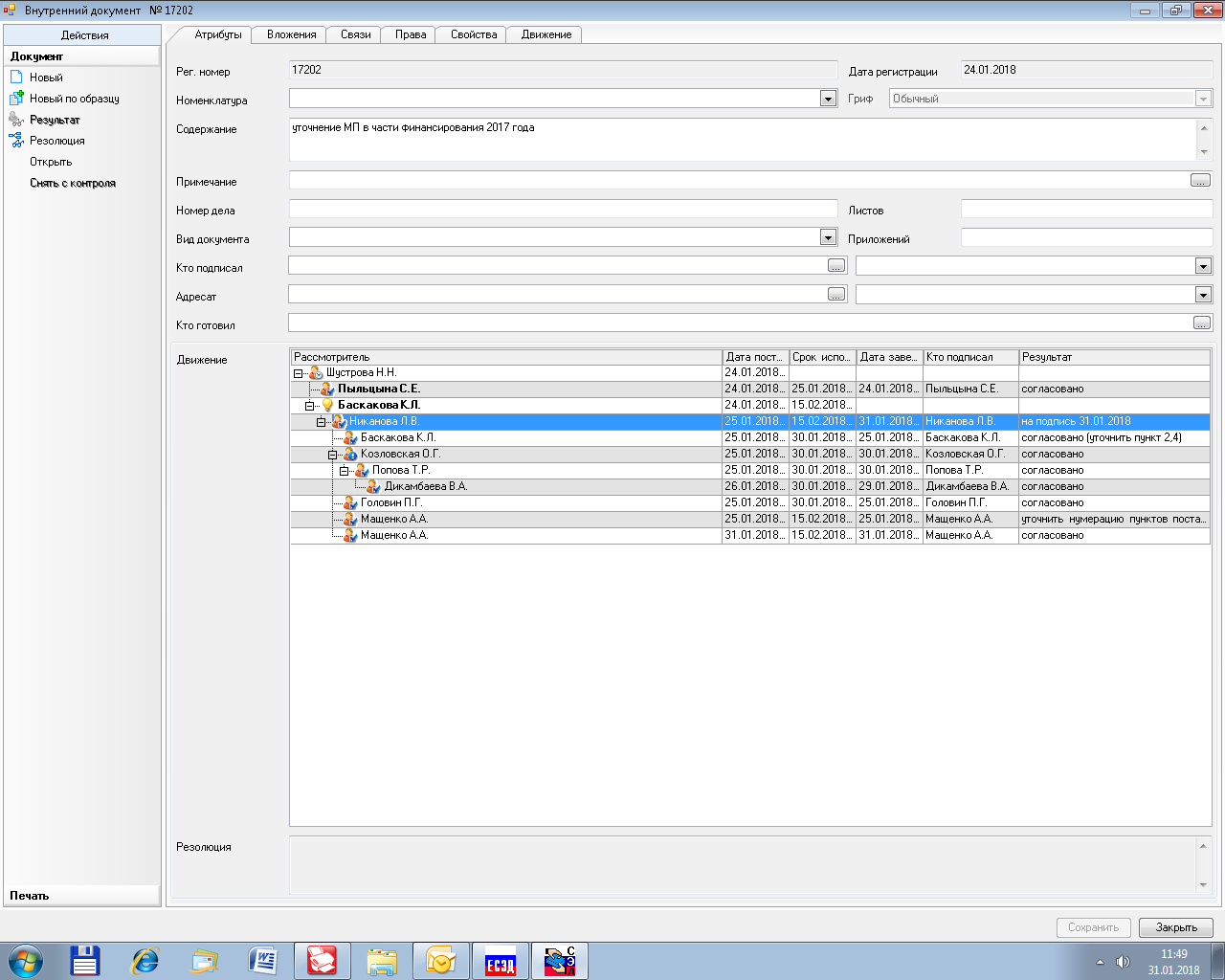 